“证书助手”客户端用户手册上海市数字证书认证中心有限公司2023年 8 月目录简介为了帮助用户更加方便地使用 Ukey 和数字证书，上海市数字证书认证中心有限公司在基于“协卡助手”的功能基础上升级研发一款新的客户端“证书助手”。该版本“证书助手”不仅支持在windows系统上使用，还支持在国产信创系统上使用，如：uos、银河麒麟、中标麒麟等10个不同的系统。该软件集成了常见 Ukey 的驱动程序，并提供查看证书内容、证书链，验证、修改 Ukey 访问口令，验证证书有效期及应用管理的功能。为了方便各应用更好的方便、快捷使用ukey，“证书助手”还提供一套对外的api接口，接口功能包含有：签名、验签、数字信封解密、数字信封解密等。对用户权限的要求无权限要求软件环境“证书助手”客户端软件支持以下操作系统：Windows  7（32  位版）、Windows  7（64  位版）、Windows  10（32  位版）、Windows  10（64  位版）、Windows  11（32  位版）、Windows  11（64  位版）、UOS（兆芯X64、龙芯LONG64、鲲鹏ARM、龙芯MIPS）、中标麒麟（龙芯MIPS、兆芯X64、鲲鹏ARM）、银河麒麟（龙芯MIPS、兆芯X64、鲲鹏ARM）。 3.1安装条件      安装“证书助手”时，请确认已退出“协卡助手”。备注：在使用“证书助手”过程中，请确认已退出“协卡助手”。使用过程中避免同时启动“证书助手”和“协卡助手”。3.2 安装官网下载地址：https://xkapp.sheca.com/pages/download.html?checkall=1双击下载的安装包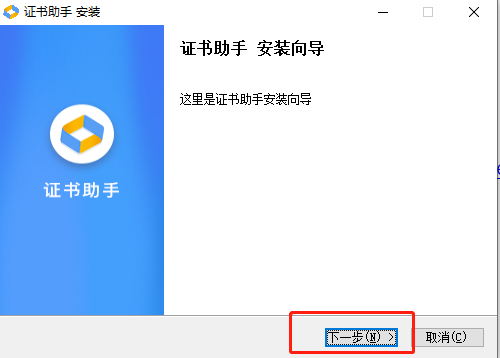         2、点击“我接受（I）”，同意接受许可证书条款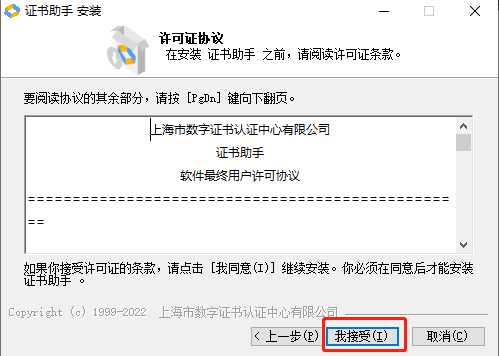       选中安装位置进行安装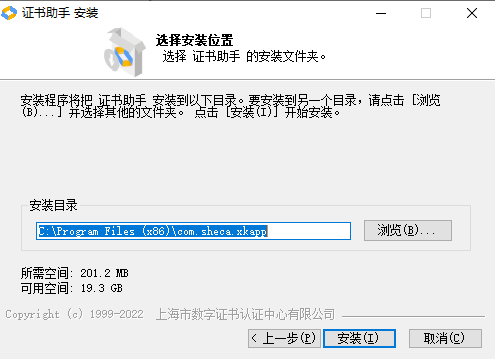 默认安装路径是C盘，可以点击“浏览”选择其他的盘进行安装：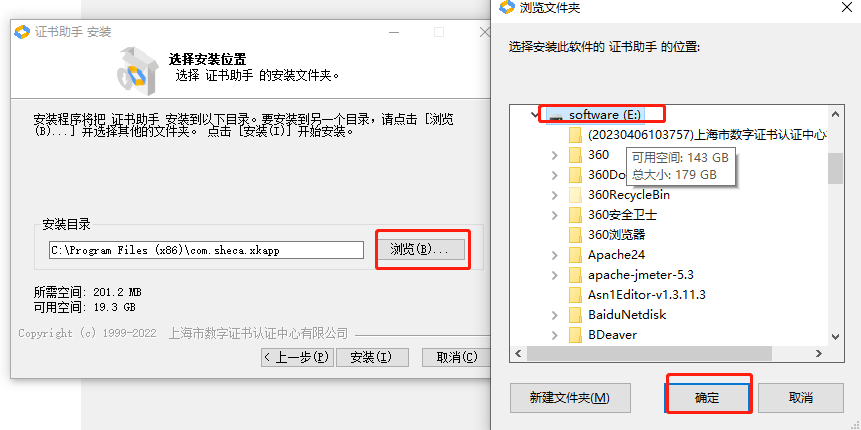 点击“安装”：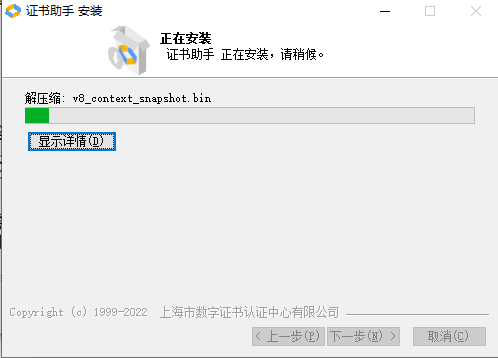 安装完成：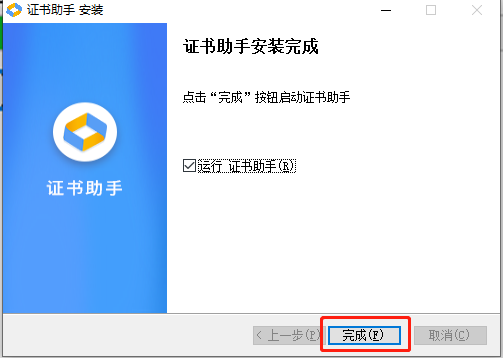 功能介绍4.1 Ukey 驱动集成“证书助手”客户端软件中已经包含了以下类型 Ukey 的驱动程序：华申、文鼎创、龙脉。 出入ukey后，证书助手可识别当前ukey所属厂商：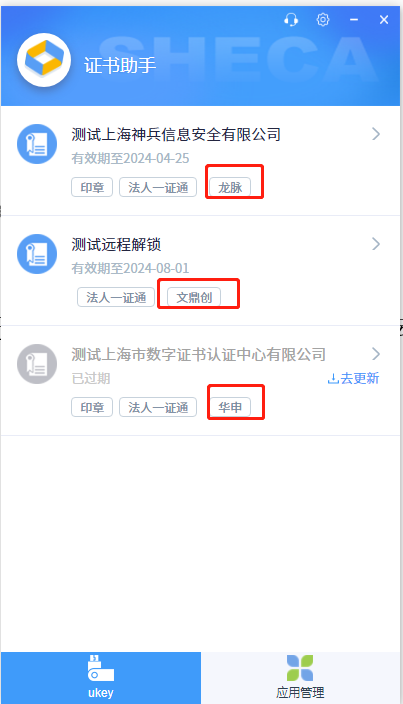   插入ukey时，右下角有对应的提示信息：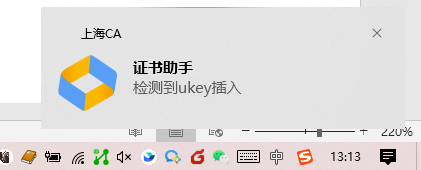   拔掉ukey时，右下角有对应的提示信息：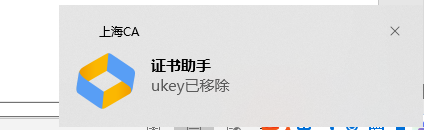 4.2 主界“证书助手”客户端的主界面如下图所示：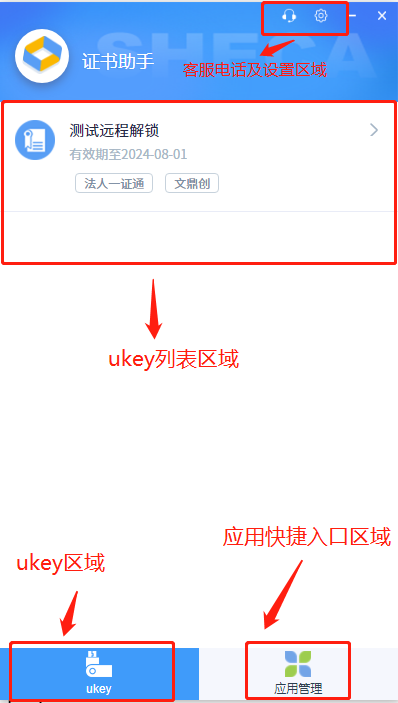 主界面包含四大区域：ukey区域、应用管理区域及客服电话和设置区域。4.3 Ukey4.3.1 未插入ukey未插入ukey时显示：“未检测到UKEY”。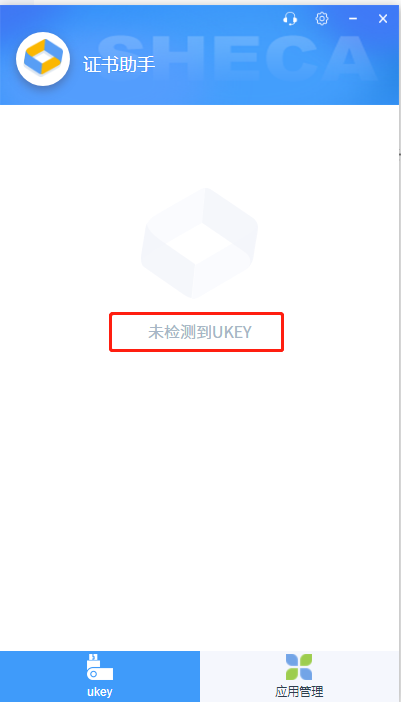 4.3.2 ukey列表显示当前已经插入的ueky列表信息。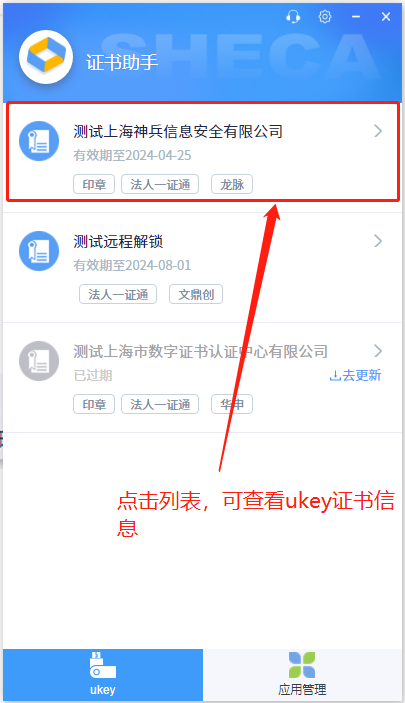 ：有“印章”标签，标识当前ueky至少有一个印章。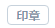 ：有“法人一证通”标签，表示当前ukey里证书是法人一证通的证书。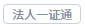 ：标记当前ukey所属厂商。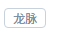 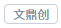 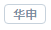 有效期：显示当前证书终止日期。：有“已过期”标签的，表示当前证书已过期。只有已过期证书才显示此标签。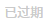 ：只有已过期的证书才会显示“去更新”按钮。点击按钮可跳转至“证书自助服务门户”系统（ISSP），登录ukey可以进行证书延期等相关操作。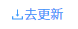 4.3.3 证书列表显示当前选中ukey的证书信息，显示对应的“SM2证书”和“RSA证书”证书序列号。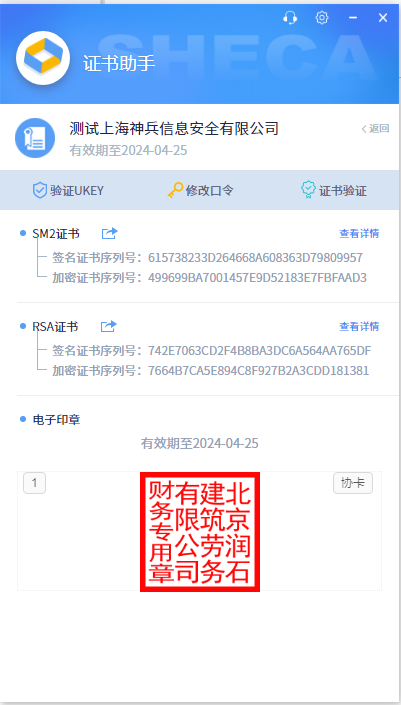 复制：点击企业名称或者证书序列号等信息，会自动复制对应的信息。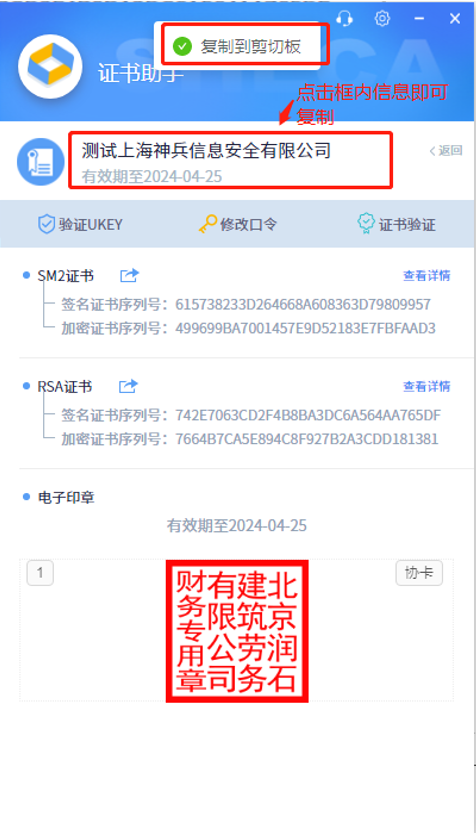 ：点击“返回”按钮，可返回到“ukey列表”页面。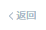 ：点击“下载”按钮，可下载对应的RSA/SM2签名证书和加密证书。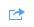 ：点击“查看详情”，可以查看证书及证书链基本信息。详情页面可查看到“SM2证书详情”、“RSA证书详情”、证书链、下载根证书、查看证书及返回至上一个页面。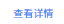 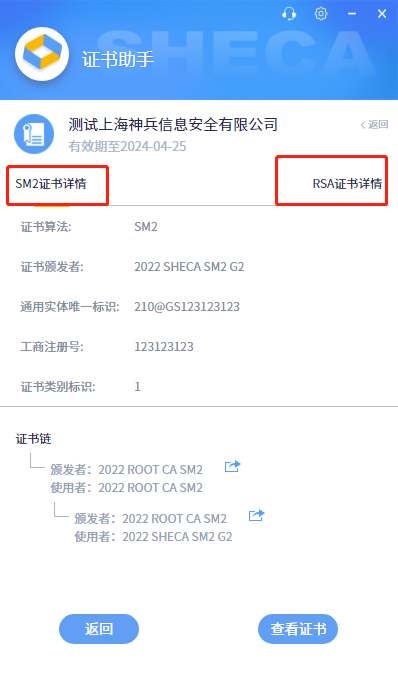 4.3.4 电子印章显示当前ueky里的印章信息，若ukey无印章，则不显示“电子印章”区域。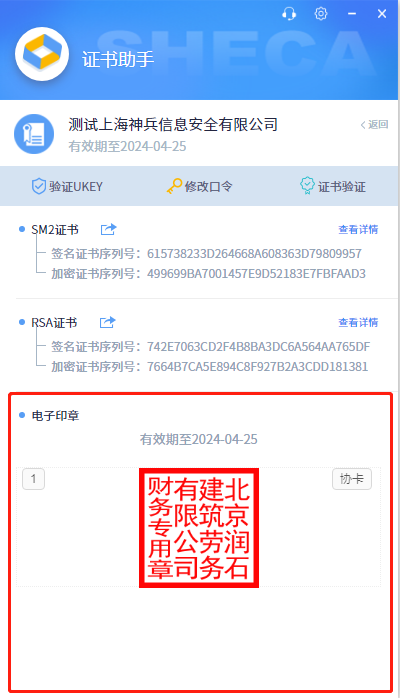 有效期：显示印章的有效期，与证书有效期一致。：显示当前印章的位置。1表示是第一个印章。证书助手最多支持6个印章，且印章大小不能超过ukey的可用大小。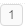 ：标记当前位置上印章的类型。印章类型有：协卡、印模、GM/T 0031、GB/T 38540。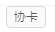 验证UKEY验证当前选中ukey的口令。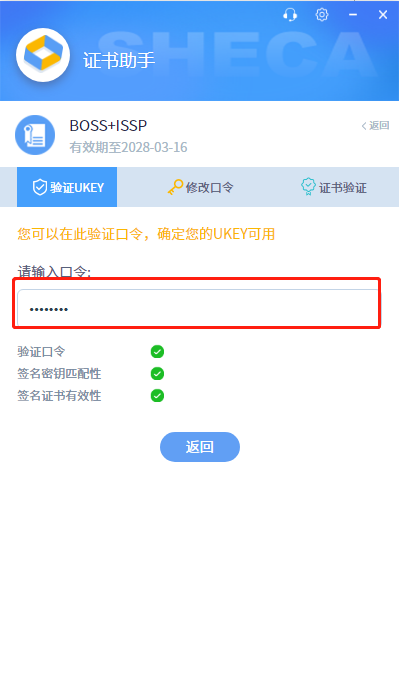 4.3.6 修改口令修改当前选中ukey的口令。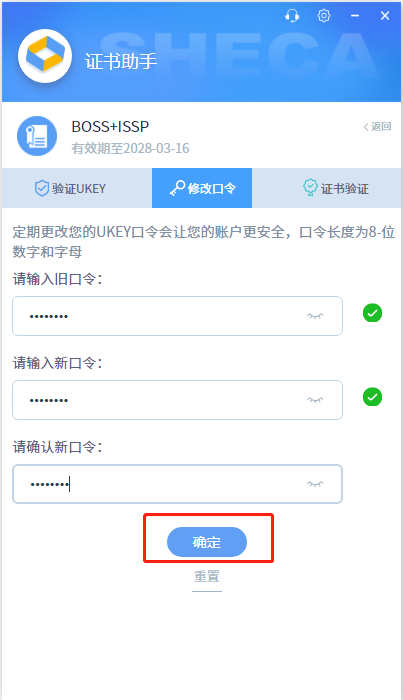 证书验证验证当前选中ukey的证书是否有效。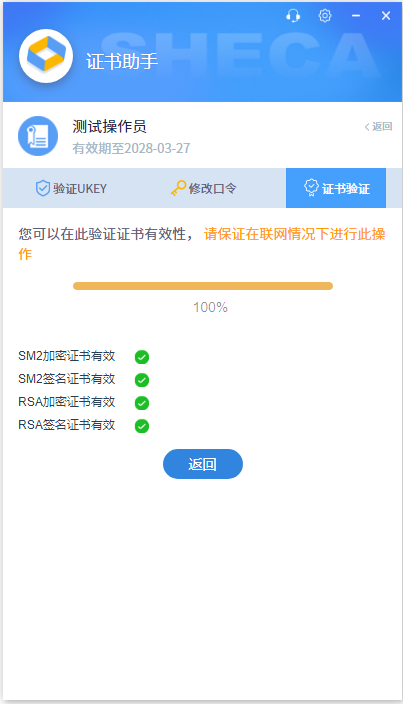 备注：需要在有网络的环境下才能验证证书。4.4 应用管理通过点击快捷入口“图标”，可跳转至对应的页面进行相关操作。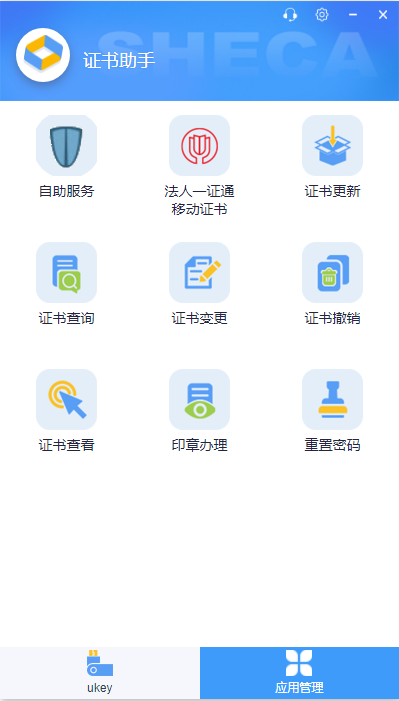 4.5 客服电话鼠标移动至“”，会显示客服电话。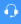 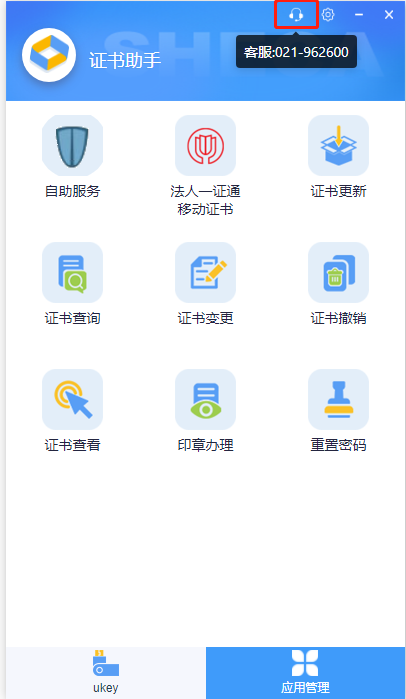 4.6 设置    1）刷新鼠标移动至“”，显示下拉菜单，点击“刷新”按钮，可刷新ukey列表。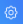 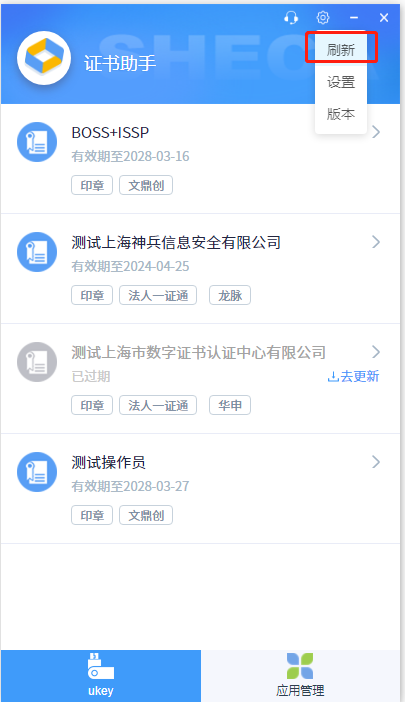               2）设置  鼠标移动至“”，显示下拉菜单，点击“设置”按钮：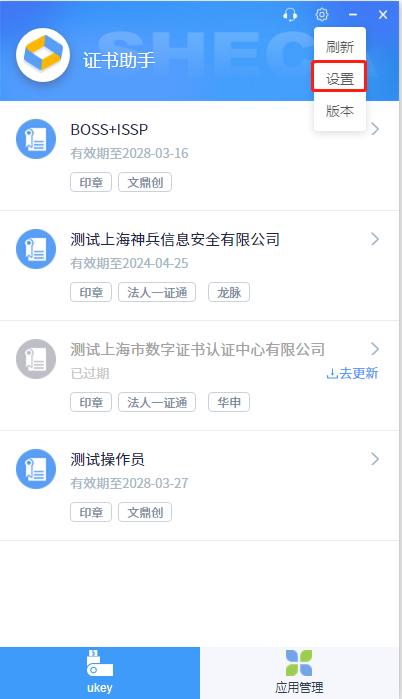 可进入到设置页面：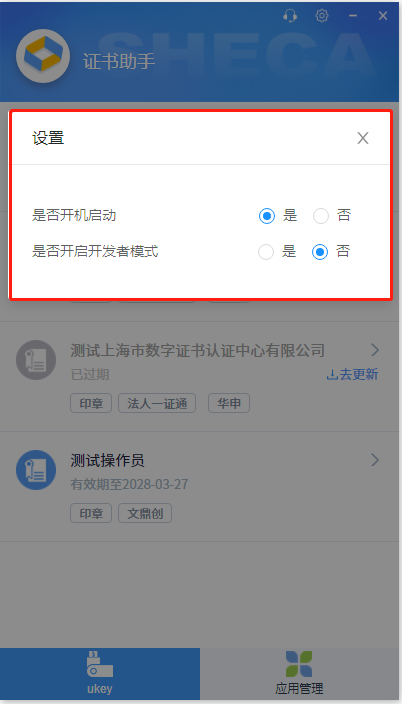 是否开机启动：是（开机时系统会自动启动证书助手），否（开机时系统不会自动启动证书助手）。是否开启开发者模式：是（记录当前操作日志，存在本地对应目录下），否（不保存相关操作日志）。              3）版本鼠标移动至“”，显示下拉菜单，点击“版本”按钮，可查看当前证书助手版本号。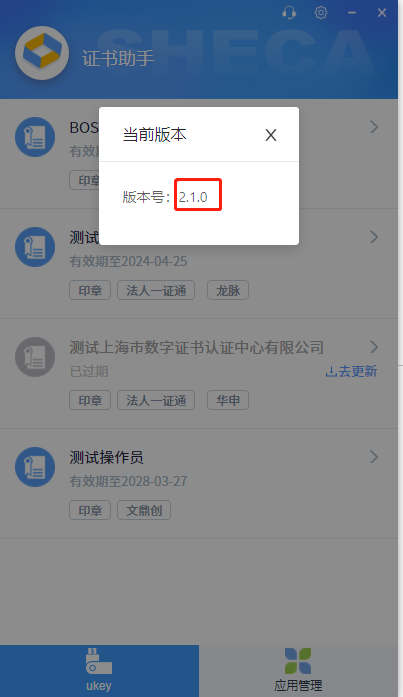 4.7 显示/退出点击右下角图标“”：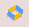 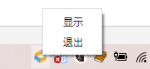  显示：在前端显示证书助手界面。退出：后台退出证书助手。4.8 版本更新   本地电脑上安装的“证书助手”版本低于官网版本时，会显示更新提示。点击“更新”会下载安装包至本地。双击安装即可。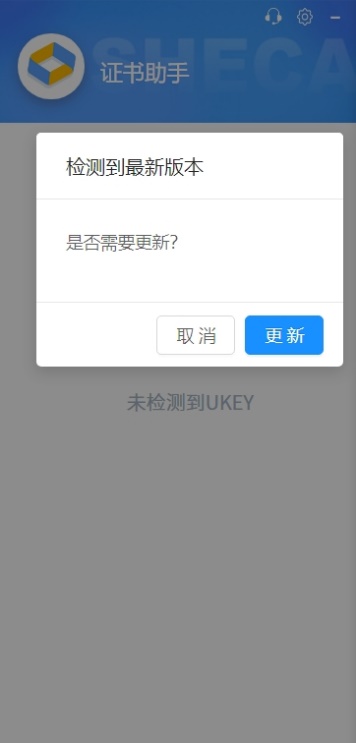 5. 软件卸载如果您需要卸载“证书助手”客户端，请先退出它。退出的方法是：用鼠标右单击任务栏托盘区中“证书助手”的小图标，在弹出菜单中左单击“退出”选项，如下图所示：   进入“控制面板”，选中“证书助手”，点击“卸载/更改”，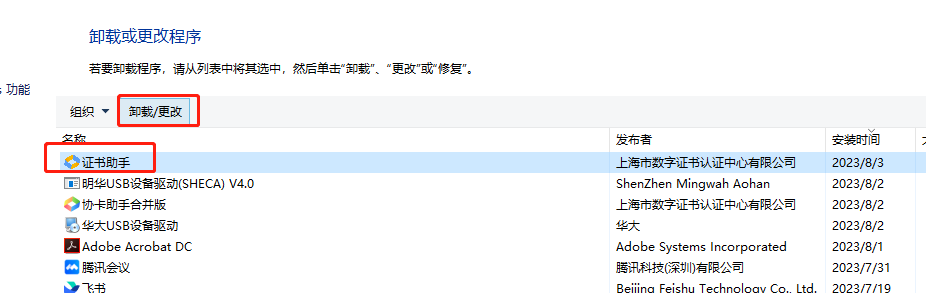   确认卸载：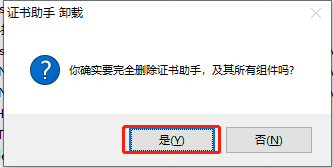  卸载完成：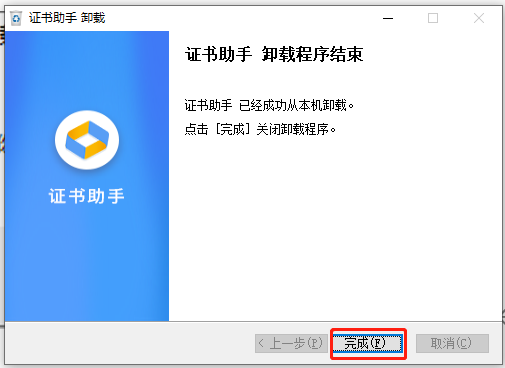 6.常见问题及解答1）插入ukey，为什么ukey列表未显示ukey信息？回答：需要确保未启动协卡助手，且只启动证书助手。重新插拔ukey或手动刷新证书助手，重新获取ukey信息。